Mystery Country – Quarter 3 Week #5Name: ____________________________	Period: ________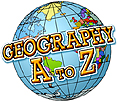 High in the Andes, the second highest mountain range in the world, you stand in awe at the ruins of , an ancient Incan city. Perched atop a narrow saddle between two sharp peaks, this fortress city remained hidden from the Spaniards when they conquered the country. Only discovered in 1911, it is an amazing find because it is largely intact. There is a temple and a citadel (a fortress that commands a city) that were once surrounded by terraced gardens linked by more than 3,000 steps. There are stone blocks weighing more than three tons (273 kg) placed so carefully on top of the other that there is not even room enough for a sheet of paper to go between them! Where on Earth are you? Can you find your place?I am in: _____________________________________________I know this because… (cite your source, include the entire web address, or have a parent sign below)____________________________________________________________________________________________________________________________________________________Mystery Landmark -  Quarter 3 Week #5Name: _____________________________	Period: ____________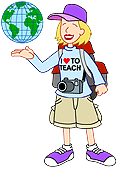 Today, a wall wouldn’t keep people from coming into a country, but years ago this wall was built for just that purpose. I am standing atop of a part of the longest wall ever built. Started more than 2,000 years ago, it was really many walls until Emperor Qin Shihuang had the walls joined together to make one large wall. Nearly one million people were forced into labor to build it. It has been said that those workers who tried to run away were caught and buried alive in the wall. This amazing wall winds for about 4,000 miles! It snakes around and over mountains, grasslands, and plateaus, and through deserts. The wall once provided this country’s army with a roadway for easy travel. My guidebook tells me that the wall is wide enough to carry up to six horses side by side. Many watchtowers along the wall were used to send messages in a time when communication was more difficult than it is today. Messages were sent using smoke signals during the day and fire signals at night. Lots of books say that this site is the only manmade structure that can be seen by astronauts orbiting the Earth, but our guide tells us that that is not true.Can you name the place I am visiting? Where in the world is this place found?Landmark:  _______________________   Country: _____________________ I know this because… (cite your source, include the entire web address, or have a parent sign below)__________________________________________________________________________________________________________________________________________________________________________© 2004 by Education World®